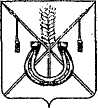 АДМИНИСТРАЦИЯ КОРЕНОВСКОГО ГОРОДСКОГО ПОСЕЛЕНИЯКОРЕНОВСКОГО РАЙОНАПОСТАНОВЛЕНИЕот 07.12.2016   		                                                  			  № 2301г. КореновскО внесении изменения в постановление администрацииКореновского городского поселения Кореновского районаот 10 июля 2014 года № 625 «О формировании фонда капитального ремонта многоквартирных домов, расположенных на территорииКореновского городского поселения Кореновского районана счёте некоммерческой организации «Краснодарский краевойфонд капитального ремонта многоквартирных домов»В соответствии с пунктом 7 статьи 170 Жилищного кодекса Российской Федерации, законом Краснодарского края от 01 июля 2013 года № 2735 «Об организации проведения капитального ремонта общего имущества в многоквартирных домах, расположенных на территории Краснодарского края», администрация Кореновского городского поселения Кореновского района             п о с т а н о в л я е т:1. Внести в постановление администрации Кореновского городского поселения Кореновского района от 10 июля 2014 года № 625 «О формировании фонда капитального ремонта многоквартирных домов, расположенных на территории Кореновского городского поселения Кореновского района на счёте некоммерческой организации «Краснодарский краевой фонд капитального ремонта многоквартирных домов» изменение:1.1. Приложение к постановлению изложить в новой редакции (прилагается).2. Отделу жилищно-коммунального хозяйства, благоустройства, земельных и имущественных отношений администрации Кореновского городского поселения Кореновского района (Аев) в течении 5 календарных дней с даты подписания настоящего постановления направить его копию региональному оператору и собственникам помещений в многоквартирных домах, в отношении которых принято решение о формировании фонда капитального ремонта на счёте регионального оператора.3. Признать утратившим силу постановление администрации Кореновского городского поселения Кореновского района от 20 июля 2016 года № 1365 «О внесении изменений в постановление администрации Кореновского городского поселения Кореновского района от 10 июля 2014 года № 625 «О формировании фонда капитального ремонта многоквартирных домов, расположенных на территории Кореновского городского поселения Кореновского района на счёте некоммерческой организации «Краснодарский краевой фонд капитального ремонта многоквартирных домов».4. Общему отделу администрации Кореновского городского поселения Кореновского района (Воротникова) обеспечить размещение настоящего постановления на официальном сайте администрации Кореновского городского поселения Кореновского района в информационно-телекоммуникационной сети «Интернет».5. Постановление вступает в силу со дня его подписания.ГлаваКореновского городского поселенияКореновского района 				                                              Е.Н. ПергунРЕЕСТРМногоквартирных домов расположенных на территории Кореновского городского поселения для формирования фонда капитального многоквартирных домов на счёте некоммерческой организации «Краснодарский краевой фонд капитального ремонта многоквартирных домов»»Начальник отдела жилищно-коммунальногохозяйства, благоустройства и транспортаадминистрации Кореновского городского поселения								                                                                                        В.В. АевПРИЛОЖЕНИЕк постановлению администрацииКореновского городского поселенияКореновского районаот 07.12.2016 № 2301«ПРИЛОЖЕНИЕУТВЕРЖДЕНпостановлением администрацииКореновского городского поселенияКореновского районаот 10.07.2014  № 625№ п/пАдрес МКД (для муниципальных районов-с указанием городского (сельского) поселения)Год постройкиНаличие централь-ного отопленияКол-во этажей (ед.)Площадь (м2)Способ управленияКол-во квартир (ед.)Формирование фонда капитального ремонтаВыселковская № 29 Б1978ЦО53122,9нсу19регион. ОператорВыселковская № 29197532329,7нсу24регион. ОператорВыселковская № 24 Д19903925тсж. фениксрегион. ОператорВыселковская № 20 А19942859,8нсу18регион. ОператорГорького № 751961ЦО2896,4нсу12регион. ОператорГорького № 771962ЦО2840,6нсу8регион. ОператорГорького № 78 А1990ЦО21268,1нсу16регион. ОператорГорького № 1111989ЦО32949нсу24Спец.счет.Горького № 1051986ЦО32702,2нсу24регион. ОператорГагарина № 1 А1970ЦО41597,3ук «Выселки»32регион. ОператорГагарина № 119623443,7нсу12регион. ОператорГагарина № 319623546,3нсу12регион. ОператорГагарина № 519713546,3нсу12регион. ОператорГагарина № 719613558,9нсу12регион. ОператорГагарина № 1119612550,9нсу12регион. ОператорКрасная № 21 Б19862550,9нсу8регион. ОператорКрасная № 7519652652нсу16регион. ОператорКрасная № 82 А19742652нсу16регион. ОператорКрасная № 82 Б19762681,5нсу16регион. ОператорКрасная № 172 Б19852526нсу8регион. ОператорК. Маркса №18219752372,3тсж 212-век8регион. ОператорКрупской № 601982ЦО21447,5нсу26регион. ОператорКрупской № 341990ЦО54672,1ук «Выселки»50регион. ОператорКрупская № 48 А19833652,9нсу24регион. ОператорКрупская № 5019712814,1нсу.регион. ОператорКрасноармейская, 13219712506нсу8регион. ОператорКрасноармейская, 15319672506нсу7регион. ОператорКомсомольская № 351981ЦО52914,9нсу67регион. ОператорКомсомольская № 371987ЦО51647,9ук «Выселки»30регион. ОператорКоммунаров № 8019562806,2нсу12регион. ОператорКоммунаров № 80 А19832403,1нсу8регион. ОператорКоммунаров № 80 Б19842435,5нсу8регион. ОператорКоммунаров № 80 В19892571,8нсу8регион. ОператорКоммунистическая,№ 7 В201431287,2ук «Выселки»30регион. ОператорКоммунистическая,№ 7 Г201431287,2ук «Выселки»30регион. ОператорКиевская № 119631291,5нсу12регион. ОператорКиевская № 3 А1973ЦО21581,3нсу16регион. ОператорКиевская № 31971ЦО21607,4нсу16регион. ОператорКиевская № 91970ЦО2630,1нсу8регион. ОператорКиевская № 111972ЦО21623,1нсу16регион. ОператорКиевская № 41965ЦО2700,2нсу8регион. ОператорЛенина № 6019752745,3нсу16регион. ОператорЛенина № 621978ЦО21574,8нсу16регион. ОператорЛенина № 64ЦО2745,3нсу16регион. ОператорЛенина № 671993ЦО31271,1нсу24регион. ОператорЛенина № 90 Б19712346,2нсу16регион. ОператорЛенина № 90 А1972ЦО2540,2нсу16регион. ОператорЛенина № 116 А19732844,9нсу7регион. ОператорЛенина № 116 Б19742548,5нсу12регион. ОператорЛенина № 118 А1983ЦО31305,7тсж «Мечта»24Спец. счетЛенина № 116 В19772685,3нсу16регион. ОператорЛенина № 761986ЦО3323нсу18регион. ОператорЛенина № 88 А1971ЦО2777,2нсу16регион. ОператорЛенина № 901967ЦО2714,7нсу16регион. ОператорЛенина № 731973ЦО2639,7нсу16регион. ОператорЛенина № 73 А1974ЦО2777,9нсу16регион. ОператорЛенина № 88 Б1971ЦО21214нсу22регион. ОператорЛенина № 90 Д1972ЦО2722,9нсу16регион. ОператорЛенина № 13319732251,5нсу8регион. ОператорЛ. Толстого № 6019743781тсж «Аист»24регион. ОператорМироненко № 2 А19982411нсу8регион. ОператорМира № 8519682371,7нсу8регион. ОператорМира № 14619692496,2нсу8регион. ОператорМира № 10019662341,2нсу8регион. ОператорМира № 131 А19732496,2нсу8регион. ОператорНижняя № 21978ЦО2781,8нсу16регион. ОператорНижняя № 41984ЦО31300,9нсу24регион. ОператорНижняя № 620123792ук «Выселки»24регион. ОператорНижняя №8201331201ук «Выселки»24регион. ОператорНовые планы № 11970ЦО2475,2нсу12регион. ОператорНовые планы № 71967ЦО2377,3нсу8регион. ОператорПурыхина № 45 А19743280,9нсу24регион. ОператорРабочая № 119302526,7тсж «Надежда»6регион. ОператорРабочая № 219292523,6нсу8регион. ОператорРабочая № 319302526,7тсж «Рабочая 3»8регион. ОператорРабочая № 419292526,7нсу8регион. ОператорРабочая № 519302624,9нсу8регион. ОператорРабочая № 619302527,8нсу8регион. ОператорРабочая № 719302748,7нсу8регион. ОператорРабочая № 819302671,2нсу8регион. ОператорРостовское шоссе № 119532652нсу8регион. ОператорРостовское шоссе № 219542652нсу6регион. ОператорРостовское шоссе № 319542652нсу12регион. ОператорТимашевская № 11972ЦО21270,4нсу16регион. ОператорТимашевская № 1 А1977ЦО21468,1нсу16регион. ОператорТимашевская № 1 Г1994ЦО53812,1тсж горизонт50регион. ОператорТимашевская № 1 Е1992ЦО51645,9нсу24регион. ОператорТимашевская № 31967ЦО21280,7нсу16регион. ОператорТимашевская № 81960ЦО21132,9нсу16регион. ОператорТимашевская № 101953ЦО21102,9нсу12регион. ОператорТимашевская № 121953ЦО21112,1нсу12регион. ОператорФрунзе № 311990ЦО55008,5тсж «Виктория»60регион. ОператорФрунзе № 331987ЦО54168,9тсж «Глория»60регион. ОператорФрунзе № 352000ЦО53541,7тсж «Уют»20Спец. счетФрунзе № 6919642612,9нсу16регион. ОператорФрунзе № 831981ЦО54847,1ук «Выселки»60регион. ОператорФрунзе № 851983ЦО54648,6тсж «Парус»58Спец. счетФрунзе № 10719642758нсу8регион. ОператорФрунзе № 12519622272,2нсу8регион. ОператорФрунзе № 10219803378нсу24регион. ОператорФрунзе № 10319622822,8тсж «Суверинет»8регион. ОператорФрунзе № 10419662940нсу24регион. ОператорФрунзе № 104 А19692932,4нсу22регион. ОператорФрунзе № 11819752434,5нсу16регион. ОператорФрунзе № 130197621430нсу8регион. ОператорФрунзе № 215198831184нсу24регион. ОператорФрунзе № 102 А197831214,9нсу15регион. ОператорФрунзе № 203 А19753704,1нсу27регион. ОператорФрунзе № 20519863940нсу18регион. ОператорФрунзе № 20719793640,5нсу18регион. ОператорФрунзе № 209198731056,8нсу18регион. ОператорФрунзе № 291986ЦО55377,3тсж «Веста»58регион. ОператорФрунзе № 29 А2001ЦО52189нсу20регион. ОператорФрунзе № 911980ЦО31826,8нсу24регион. ОператорЦентральная № 11970ЦО21644,6тсж «Успех»16регион. ОператорЦентральная № 21975ЦО22040,5нсу16регион. ОператорЦентральная № 71981ЦО32299,9тсж «Гранит»24Спец. счет.Центральная № 31980ЦО21613,5нсу16регион. ОператорЦентральная № 41978ЦО21652,3нсу16регион. ОператорЦентральная № 51975ЦО21637,4нсу16регион. ОператорЦентральная № 6197931336,9тсж «Удача»24Спец. счет.Центральная № 81983ЦО31387,3нсу24регион. ОператорЦентральная № 91984ЦО32876,3нсу24регион. ОператорЦиолковского № 61993ЦО53505ук 59регион. операторЦиолковского № 81994ЦО53873ук 97регион. операторЦиолковского № 8 А1998ЦО53892ук 60регион. операторЦиолковского № 101995ЦО53520ук 59регион. операторЦиолковского № 121996ЦО53710ук 60регион. операторЦиолковского № 141998ЦО2561ук 8регион. операторЦиолковского № 161998ЦО2561ук 8регион. операторЦиолковского № 181998ЦО2561ук 8регион. операторЦиолковского № 201998ЦО2561ук 8регион. операторЦиолковского № 221998ЦО2561ук 8регион. операторЦиолковского № 241998ЦО2561ук 8регион. операторЦиолковского № 262000ЦО2561ук 8регион. операторЦиолковского № 281999ЦО2561ук 8регион. операторЦиолковского № 301998ЦО2561ук 8регион. операторЦиолковского № 321998ЦО2561ук 8регион. операторЦиолковского № 342000ЦО53787ук 60регион. операторЦиолковского № 362000ЦО53841ук 60регион. операторЦиолковского № 382001ЦО54472ук 75регион. операторШкольная № 1193021125,7нсу8регион. ОператорШкольная № 1А1965ЦО2464,2нсу16регион. ОператорШкольная № 21966ЦО21265,5нсу12регион. ОператорШкольная № 319282732,4нсу8регион. ОператорШкольная № 4 195021280,4нсу8регион. ОператорШкольная № 4 А201531229ук «Выселки»30регион. ОператорШкольная № 51962ЦО21079,7нсу12регион. ОператорШкольная № 619302727,5нсу8регион. ОператорШкольная № 819302729,5нсу8регион. ОператорШкольная № 12199632429нсу24регион. ОператорШкольная № 14199632180,4тсж «Школьная-14»24Спец.счетЩорса № 871986ЦО22121,5нсу16регион. ОператорЩорса № 901965ЦО2826,1нсу8регион. ОператорЩорса № 110 А1985ЦО32040,8нсу18регион. ОператорЩорса № 105 А19732571,8нсу16регион. ОператорЩорса № 67 А1982ЦО21716,1нсу16регион. ОператорЩорса № 1101983ЦО32474,4нсу24регион. ОператорЩорса № 671992ЦО21404,2нсу16регион. Операторпер. Лиманский, № 291987ЦО2758,3нсу8регион. Операторпер. Лиманский, №29 А1990ЦО21012,2нсу8регион. ОператорА.Медведева № 102011ЦО93725,1ук108регион. операторА.Медведева № 22011ЦО94040,1ук108регион. операторА.Медведева № 242011ЦО94040,1ук108регион. операторА.Медведева № 122011ЦО92477ук72регион. операторА.Медведева № 202011ЦО92477ук72регион. операторА.Медведева № 222011ЦО93129,4ук72регион. операторА.Медведева № 142011ЦО93709,8ук108регион. операторА.Медведева № 182011ЦО93724,1ук108регион. операторА.Медведева № 162011ЦО92477ук72регион. операторА.Медведева № 62011ЦО93811,5ук71регион. операторА.Медведева № 42011ЦО91392ук36регион. операторА.Медведева № 82011ЦО91288,2ук36регион. операторФрунзе № 211 лит. А2010314905нсу15регион. операторФрунзе № 211 лит. Б201031499,7нсу21регион. операторЧкалова № 2-и2010ЦО51804,5ук60регион. операторЧкалова № 2-м2010ЦО51804,5ук60регион. операторЧкалова № 2-к2010ЦО51804,5ук60регион. операторЧкалова № 2-л2010ЦО51804,5ук60регион. операторПервомайская, 8 Мирный19731362,8нсу8регион. ОператорПобеды, 7    Южный19652450,5нсу12регион. ОператорПобеды, 5    Южный19652730,4нсу16регион. ОператорПобеды, 9    Южный19672730,4нсу20регион. ОператорСадовая № 16820152274,9ук «Выселки»9регион. Операторитого:228139,24040